 California Trail Interpretive Center Junior Ranger Book Artist Application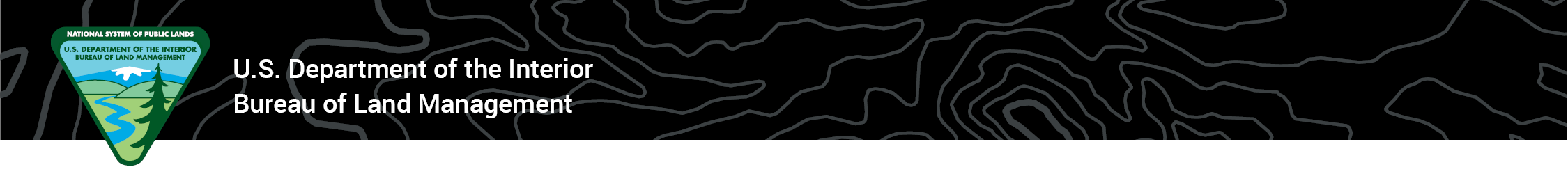 Artist Name: _____________________________________________________________________________________Mailing Address: _________________________________________________________________________________City, State, Zip: __________________________________________________________________________________Phone (day, evening, cell): _______________________________________________________________________Email: ___________________________________________________________________________________________Website (if applicable):___________________________________________________________________________Please designate availability in mid-February – mid-May timeline:________________________________________________________________________________________
Artist Application Checklist – please be sure to include the following with your application This Application Form Sample of Artwork: Six (6) different visual images. Digital images must be in JPEG file format at 300 dpi, not to exceed 1 MB each in file size. Use your last name and image number in the file name. (For example: JoeSmith_Image01.jpg) 
OPTIONAL: Resume: Please provide an artist resume if applicable including any exhibition record, fellowships and residencies, and other honors. This opportunity is open to artists of all experience levels, so students, part-timers, hobbyists and others are encouraged to apply!Email applications and supporting documents to the California Trail Interpretive Center at calitrailcenter@gmail.com . Only digitally submitted applications will be accepted for consideration.